Spezifikationsblatt Echellespektrograph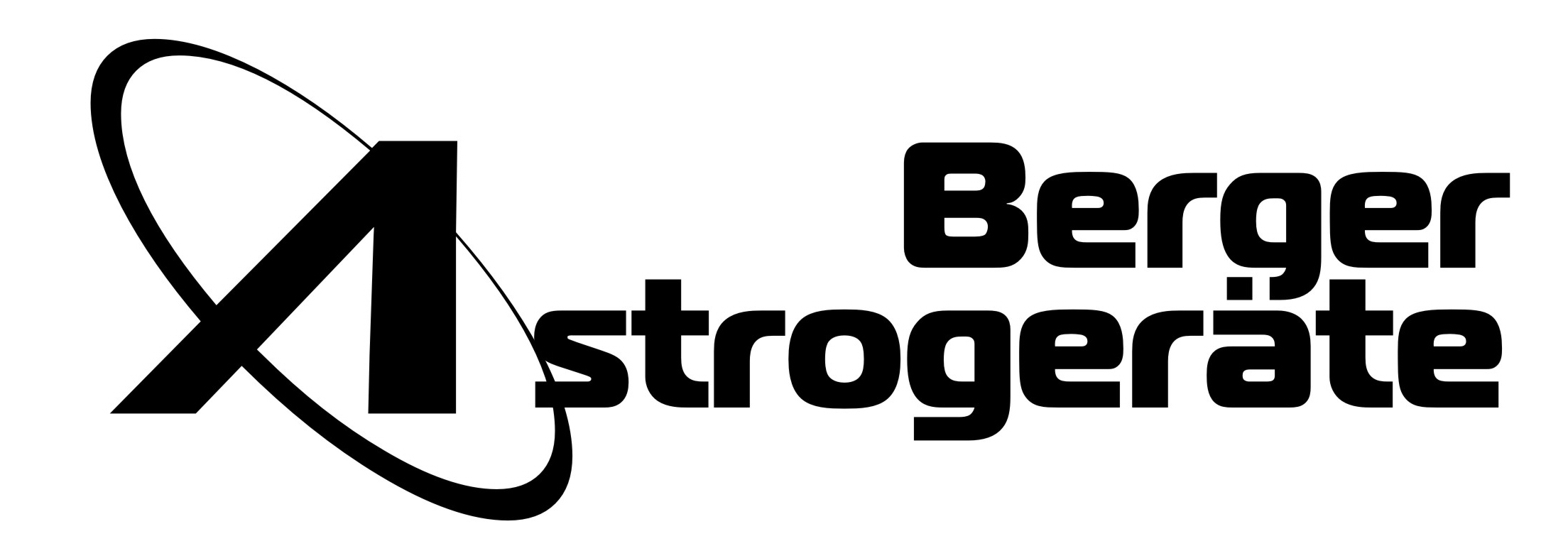 Nur als Referenz für die Angebotserstellung!TeleskopOptik-Anordnung          		□ White-Pupil		□ KlassischEffektive Brennweite			_____________________________mmDurchmesser/Öffnung              	_____________________________mmAbschattung				_____________________________% FlächeØSeeing (Teleskopstandort)   	____________________________arcsecAdresse Standort                    ________________________________________________________Faser-KopplungScience-Faserlänge       		_____________________________mQuerschnitt Sciencefaser		□ Oktagonal		□ RundKalibrationsmöglichkeit		□ Ja			□ NeinKalibrationsfaserlänge		_____________________________mAngestrebte rechnerische rein geometrische Koppeleffizienz _____________________________%SpektrographAuflösungsvermögen (Zentralwellenlängen)	_____________________________Wellenlängenbereich	(Design)			_____________________________nmWellenlängenbereich (auf Detektor)			_____________________________nmGehäuseUmgebung-Temperaturbereich im Betrieb 	_____________________________ °Crel. Luftfeuchtigkeit im Messraum		_____________________________%Gehäuse doppelwandig mit aktiv geregelter Temperatur	□ Ja		□ NeinOptionalGeister- und Streulichtanalyse (TBD)			□ Ja		□ NeinAufbauservice							□ Ja		□ NeinFaserwechsler im Spektrographen				□ Ja		□ NeinWartungsvertrag für Spektrographen	              		□ Ja		□ NeinAnzahl gewünschter Fasern				_______ (bitte unter Sonstiges nähere Angaben)Optionaler Image Slicer (2fach):				□ Ja		□ NeinOptische Kamera für 0te Beugungsordnung:			□ Ja		□ Nein(Zur Kontrolle der Einkopplungseffizienz, Guiding, Exposuremeter)Zu berücksichtigen:Detektor vorhanden:Faser vorhanden:Optische Komponenten vorhanden:Weiteres:Sonstiges: